«О размещении (выкладке) молочных, молочных составных и молокосодержащих продуктов»	В 2019 году Правительством Российской Федерации в интересах потребителей были изменены правила торговли и для продавцов молочных, а также молочных составных и молокосодержащих продуктов (далее – молочная продукция) были установлены новые обязанности, связанные с изменением порядка размещения (выкладки) такой продукции в торговом зале. Для того, чтобы потребителю было проще и быстрее выбрать более полезную молочную продукцию, не содержащую заменителей молочных жиров, с 1 июля 2019 года в торговом зале или ином месте продажи размещение (выкладка) молочных, молочных составных и молокосодержащих продуктов должно осуществляться способом, позволяющим визуально отделить указанные продукты от иных пищевых продуктов, и сопровождаться информационной надписью «Продукты без заменителя молочного жира».Соответствующие изменения были приняты постановлением Правительства Российской Федерации от 28 января 2019 года № 50. Для обеспечения неукоснительного соблюдения прав потребителей Управлением Роспотребнадзора по Республике Саха (Якутия) организованы и проводятся проверки соблюдения хозяйствующими субъектами указанных новых требований.С 01 июля по 20 августа 2019 года специалистами Управления Роспотребнадзора по Республике Саха (Якутия) проверено 150 объектов торговли, реализующих молочную продукцию, из них в 84 объектах выявлены нарушения по выкладке (размещению) молочных, молочных составных и молокосодержащих продуктов в местах продажи.Нарушения выявлены в торговых объектах г. Якутска, в Алданском, Амгинском, Булунском, Вилюйском, Ленском, Мегино-Кангаласском, Мирнинском, Намском, Нерюнгринском, Нюрбинском, Сунтарском, Усть-Алданском, Хангаласском, Чурапчинском районах. По итогам проверок составлено 69 протоколов об административных правонарушениях, ответственность за которые предусмотрена статьей 14.15 Кодекса Российской Федерации об административных правонарушениях (нарушение установленных правил продажи отдельных видов товаров). К виновным лицам применены меры административного воздействия.Работа, связанная с профилактикой нарушений порядка реализации молочных, а также молочных составных и молокосодержащих продуктов и их пресечением находится на особом контроле и продолжается.	Роспотребнадзором и Минпромторгом России 18 июня 2019 г. был издан совместный приказ «Об утверждении методических рекомендаций о рекомендуемых способах размещения (выкладки) молочных, молочных составных и молокосодержащих продуктов в торговом зале или ином месте продажи, позволяющих их визуально отделить от иных пищевых продуктов, а также о рекомендуемых способах сопровождения такой продукции».Ниже приведены рекомендуемые способы:Выкладка продуктов с применением разделителей;С дополнительно оформленными ценниками по цвету;В одном низкотемпературном холодильнике;Размещение информационной надписи «продукты без заменителя молочного жира».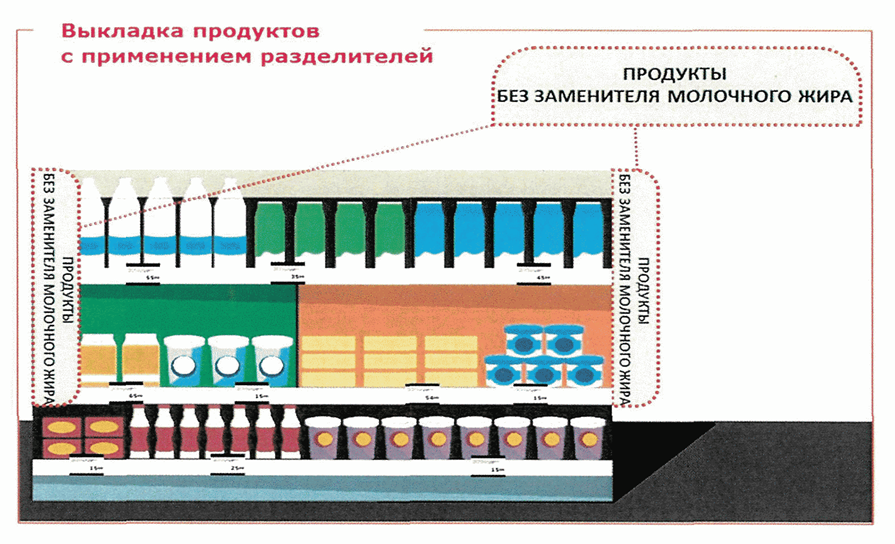 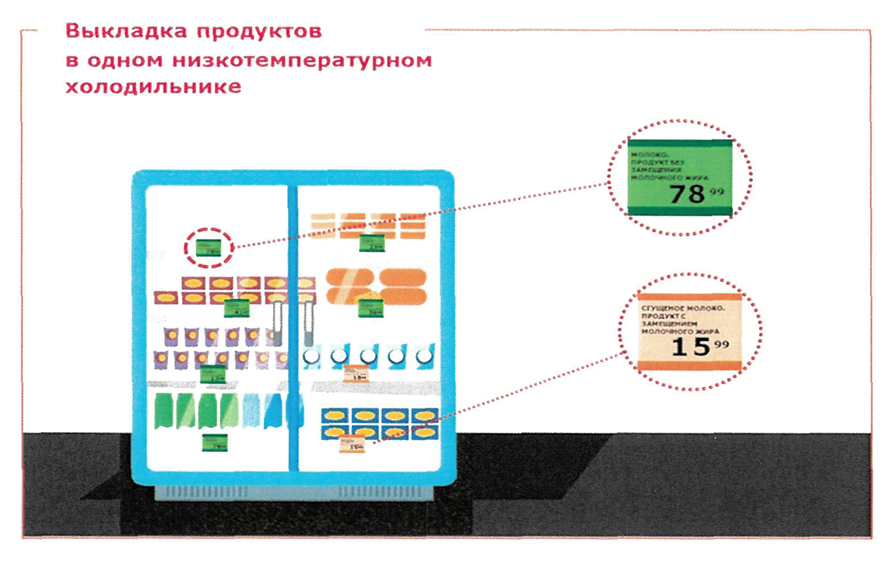 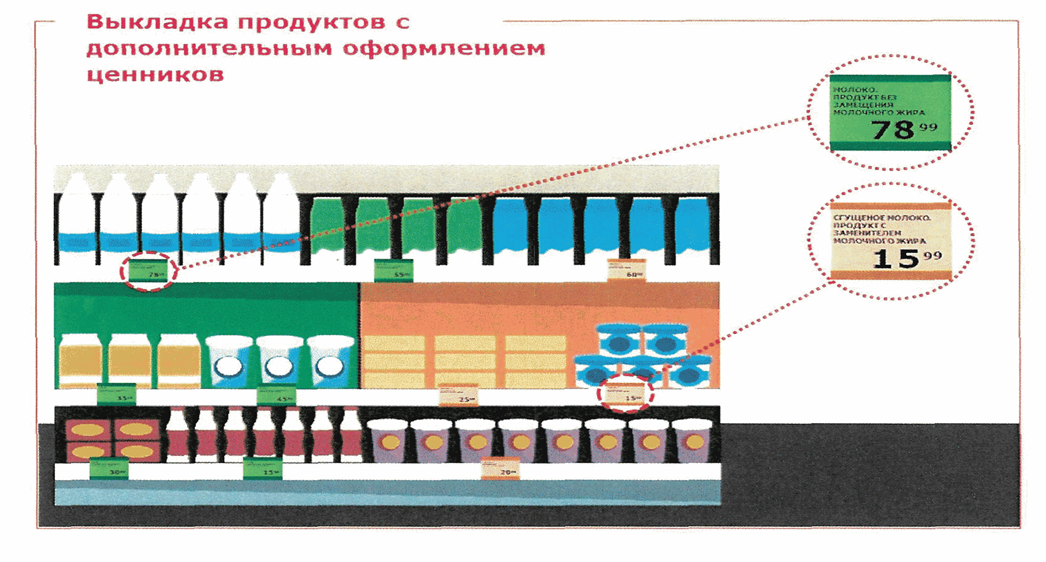 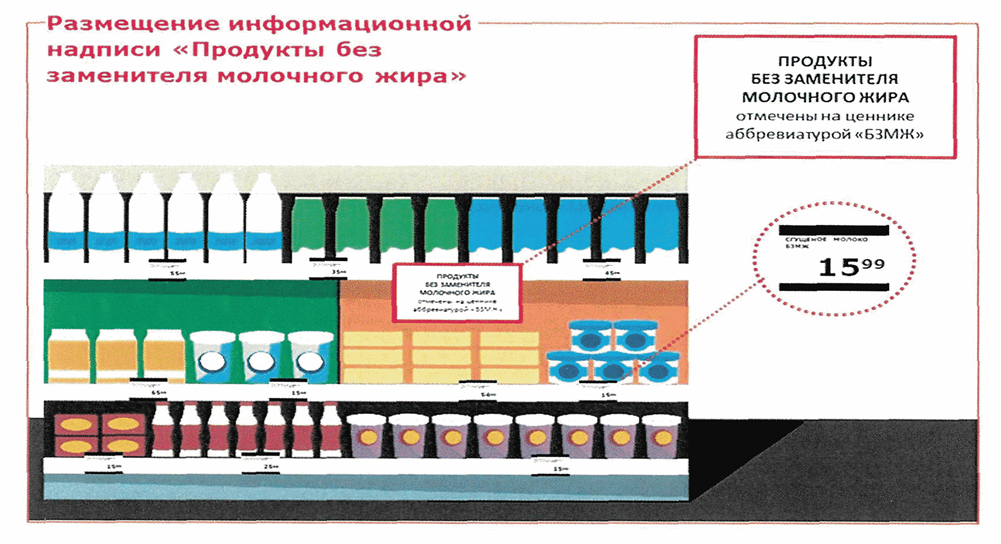 	В маркировке таких продуктов запрещается использовать понятия, относящиеся к молочным продуктам, а также образованные от них слова (например: "сырный", "сметанка", "творожок", "маслице", "сливочки").Название этих продуктов должно начинаться со слов "молокосодержащий продукт с заменителем молочного жира". Далее идет указание информации о технологии производства (например, молокосодержащий продукт с заменителем молочного жира, произведенный по технологии творога").На упаковке таких продуктов контрастным шрифтом указывается "Содержит растительные масла". На упаковке молокосодержащих продуктов с заменителем молочного жира должно указываться процентное содержание немолочного жира.	Информируем, что Управление Роспотребнадзора по Республике Саха (Якутия) с 12 по 25 августа проводит «горячую линию» по вопросам защиты прав потребителей связанных с новыми правилами размещения (выкладки) молочных, молочных составных и молокосодержащих продуктов в местах продажи.	Консультации проводятся по номерам телефонов 8(4112)354324; 8(4112)446158. Территориальный отдел Управления Роспотребнадзорапо РС (Я) в Алданском районе 